Отделение реабилитацииинвалидов по зрениюОтделение осуществляет социальное обслуживание получателей социальных услуг в полустационарной форме в условиях круглосуточного пребывания.Мощность Отделения – 10 койко-мест.Деятельность отделения направлена на улучшение условий жизнедеятельности граждан пожилого возраста, проживающих на территории Ханты-Мансийского автономного округа – Югры, инвалидов по зрению, лиц с ограниченными зрительными возможностям, сохранивших способность к самообслуживанию, признанных нуждающимися в социальном обслуживании.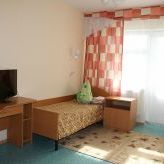 Комплексная социальная реабилитация получателей социальных услуг в Отделении осуществляется в соответствии с графиком заездов на календарный год и включает мероприятия, направленные на:формирование способности/ возможности осуществлять самообслуживание в быту; обеспечение основных жизненных потребностей; проведение оздоровительных мероприятий, с целью сохранения здоровья и продления активного образа жизни.Услуги предоставляются получателям социальных услуг за плату, частичную плату или бесплатно.Размер платы за предоставление социальных услуг в Отделении определяется с учётом перечня и объема предоставляемых социальных услуг, величины среднедушевого дохода обслуживаемого гражданина.Социальные услуги, независимо от величины среднедушевого дохода, предоставляются бесплатно:- инвалидам и ветеранам Великой Отечественной войны;- инвалидам боевых действий;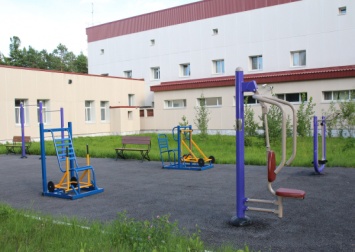 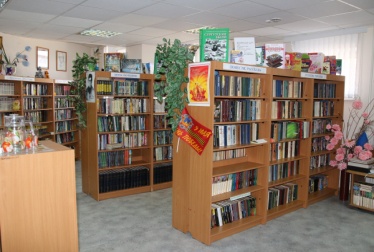 - членам семей погибших (умерших) инвалидов и ветеранов Великой Отечественной войны, инвалидов боевых действий; - бывшим несовершеннолетним узникам концлагерей, гетто и других мест принудительного содержания, созданных фашистами и их союзниками в период второй мировой войны;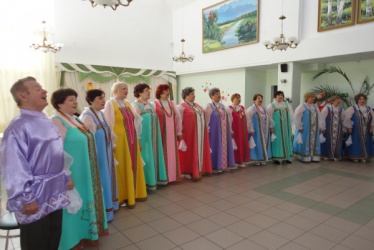 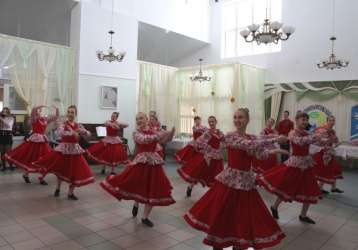 - лицам, пострадавшим в результате чрезвычайных ситуаций, вооруженных межнациональных (межэтнических) конфликтов.Перечень предоставляемых услуг:Организация 5-ти разового питания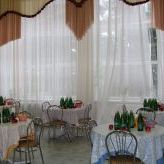 Проведение оздоровительных мероприятий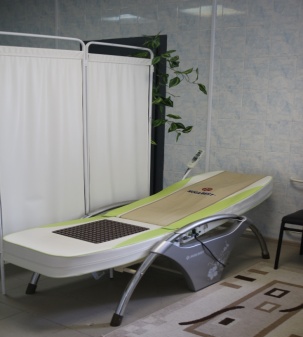 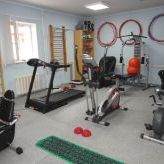 Доступный сервис    Развлечения и досугДокументы, необходимые для получения социальных услугЗаявление о предоставлении социальных услуг.Документ, удостоверяющий личность гражданина.Индивидуальная программа предоставления социальных услуг гражданина.Заключение медицинской организации о состоянии здоровья гражданина, способности к самообслуживанию.Справка, подтверждающая факт установления инвалидности, индивидуальная программа реабилитации или абилитации инвалида, выданные федеральным государственным учреждением медико-социальной экспертизы.Справки, свидетельства или другие документы установленного образца о праве гражданина на меры социальной поддержки в соответствии с действующим законодательством.Документы, подтверждающие полученные в денежной форме доходы гражданина и совместно проживающих с ним членов семьи за двенадцать последних календарных месяцев.В Отделение не принимаются получатели социальных услуг, которые по общему состоянию здоровья нуждаются в постороннем уходе.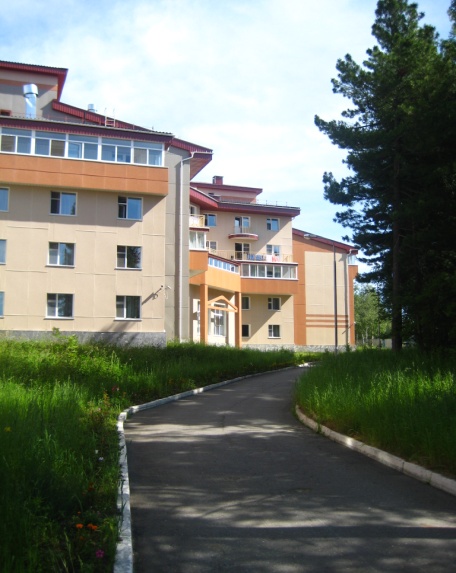 Адрес: ул. Еловая, д. 4, пос. Снежный, г. Сургут,Ханты-Мансийский автономный округ – Югра (Тюменская область), 628433Режим работы Учреждения: Понедельник: 09.00 – 18.00 
Вторник-пятница: 09.00 – 17.00
Обеденный перерыв: 13.00 – 14.00 
Суббота, воскресенье: выходнойПриемная (3462) 74-78-44 Факс (3462) 74-78-43Приемно-консультативное отделение(3462) 74-77-54 Администратор (круглосуточно)(3462) 74-78-05E-mail: Surgc@admhmao.ruВеб-сайт: gerontologia.surgut.ruПодготовил: специалист по социальной работе Елисеева Т.С.Департамент социального развития 
Ханты-Мансийского
 автономного округа – Югры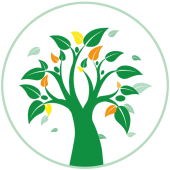 Бюджетное учреждениеХанты-Мансийскогоавтономного округа – Югры«Геронтологический центр»ОТДЕЛЕНИЕ РЕАБИЛИТАЦИИ ИНВАЛИДОВ ПО ЗРЕНИЮ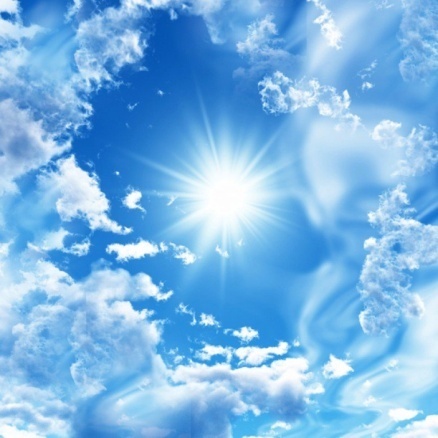 Сургут2019